WHERE GIRLSARE FIRST! 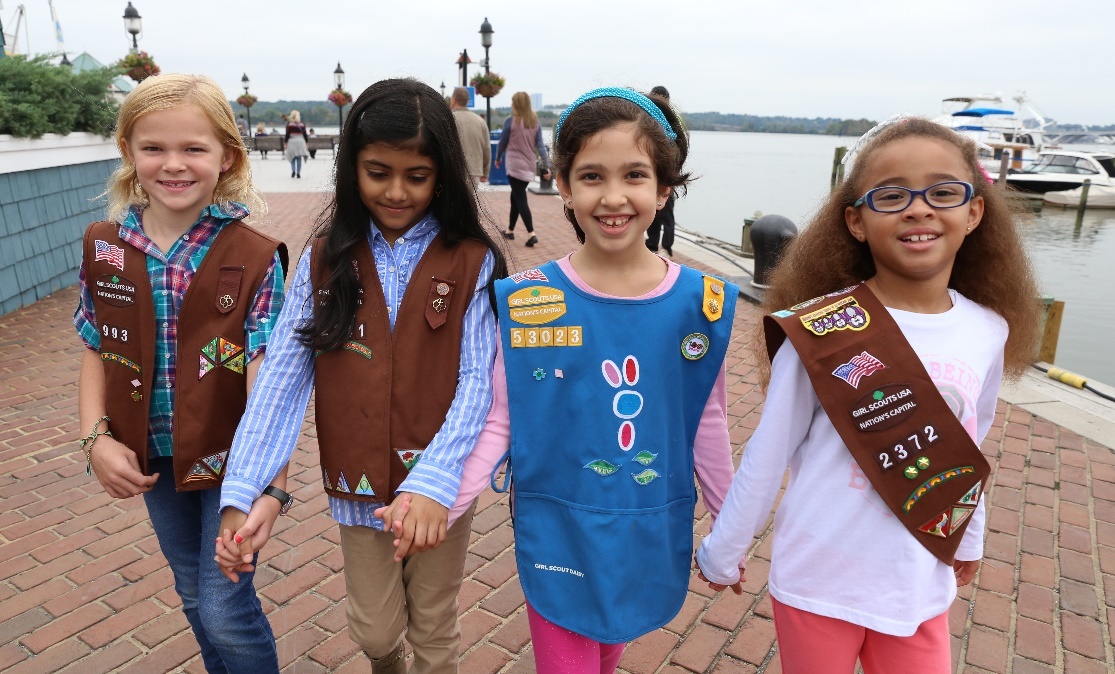 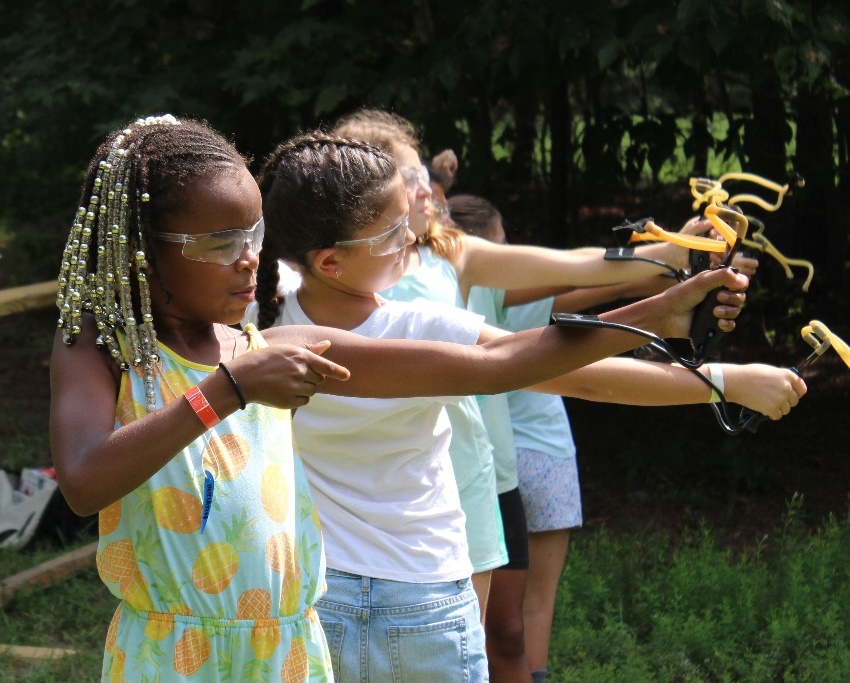 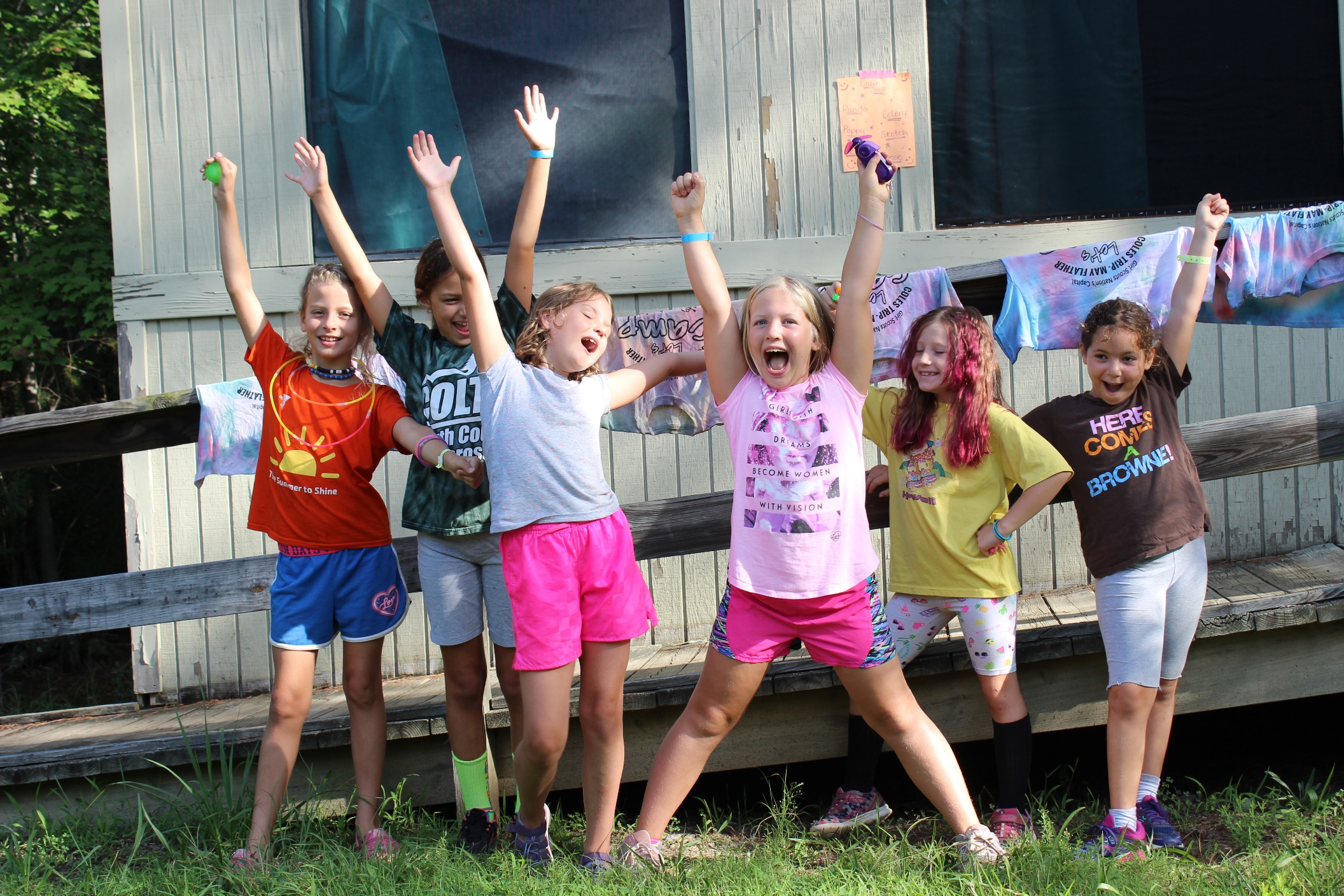 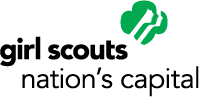 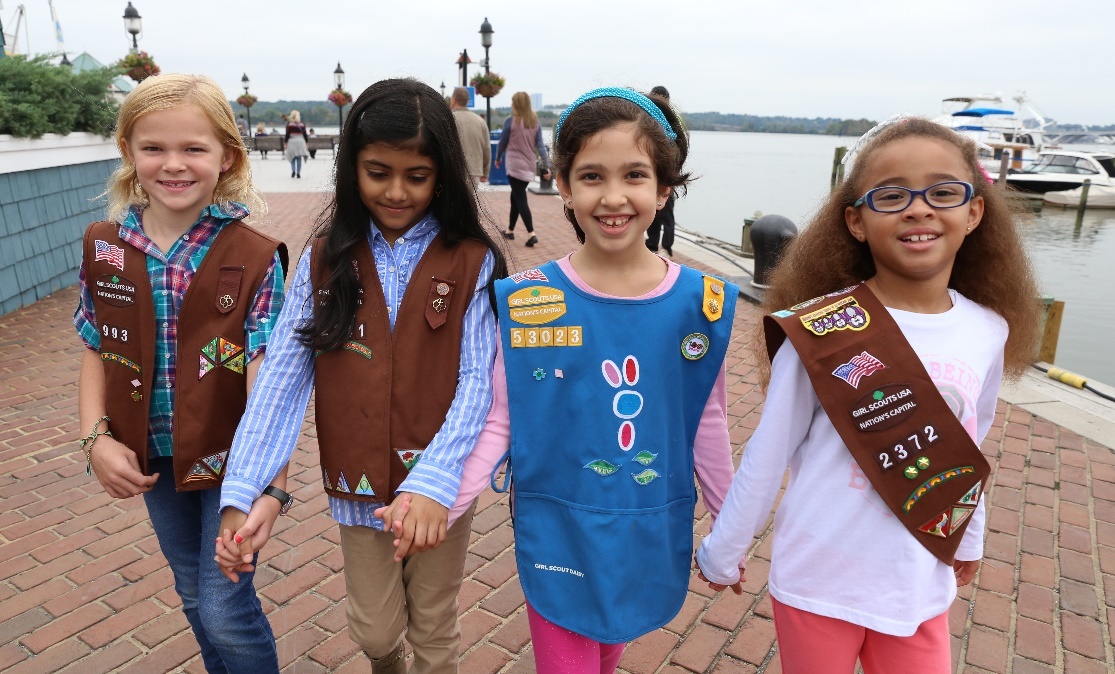 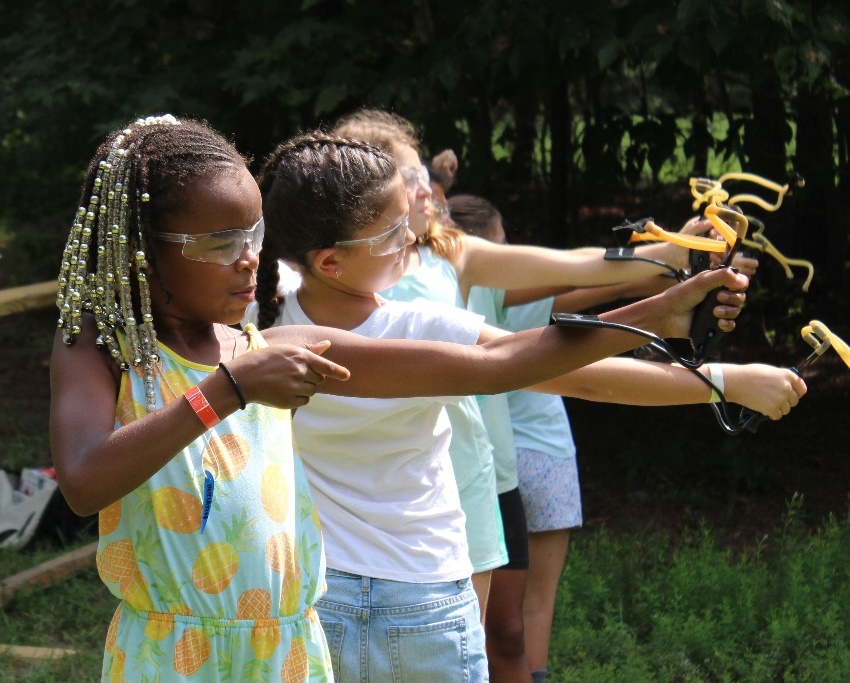 